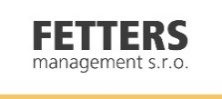 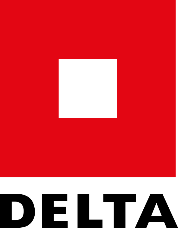 Změnový list (Variace podle Pod-článku 13.3 Smluvních podmínek)                                          Záznam o změně závazkuZměnový list (Variace podle Pod-článku 13.3 Smluvních podmínek)                                          Záznam o změně závazkuZměnový list (Variace podle Pod-článku 13.3 Smluvních podmínek)                                          Záznam o změně závazkuZměnový list (Variace podle Pod-článku 13.3 Smluvních podmínek)                                          Záznam o změně závazkuZměnový list (Variace podle Pod-článku 13.3 Smluvních podmínek)                                          Záznam o změně závazkuZměnový list (Variace podle Pod-článku 13.3 Smluvních podmínek)                                          Záznam o změně závazkuZměnový list (Variace podle Pod-článku 13.3 Smluvních podmínek)                                          Záznam o změně závazkuZměnový list (Variace podle Pod-článku 13.3 Smluvních podmínek)                                          Záznam o změně závazkuZměnový list (Variace podle Pod-článku 13.3 Smluvních podmínek)                                          Záznam o změně závazkuČíslo Smlouvy: 592/ORM/2023Číslo Smlouvy: 592/ORM/2023Číslo Smlouvy: 592/ORM/2023Číslo Smlouvy: 592/ORM/2023Číslo Smlouvy: 592/ORM/2023Další identifikace (číslo SO/PS /číslo Změny)Další identifikace (číslo SO/PS /číslo Změny)Číslo Změnového listu:Číslo Změnového listu:Dílo: HMA v Jihlavě - Zhotovitel stavbyDílo: HMA v Jihlavě - Zhotovitel stavbyDílo: HMA v Jihlavě - Zhotovitel stavbyDílo: HMA v Jihlavě - Zhotovitel stavbyDílo: HMA v Jihlavě - Zhotovitel stavbyVRNVRN008008Správce stavby (případně Objednatel nad určitý finanční limit) a Zhotovitel výše uvedeného Díla se dohodli na uzavření tohoto Změnového listu:
Správce stavby: Pod-článek 1.1.2.4 (případně Objednatel nad určitý finanční limit)
Zhotovitel: Pod-článek 1.1.2.3, 4.3Správce stavby (případně Objednatel nad určitý finanční limit) a Zhotovitel výše uvedeného Díla se dohodli na uzavření tohoto Změnového listu:
Správce stavby: Pod-článek 1.1.2.4 (případně Objednatel nad určitý finanční limit)
Zhotovitel: Pod-článek 1.1.2.3, 4.3Správce stavby (případně Objednatel nad určitý finanční limit) a Zhotovitel výše uvedeného Díla se dohodli na uzavření tohoto Změnového listu:
Správce stavby: Pod-článek 1.1.2.4 (případně Objednatel nad určitý finanční limit)
Zhotovitel: Pod-článek 1.1.2.3, 4.3Správce stavby (případně Objednatel nad určitý finanční limit) a Zhotovitel výše uvedeného Díla se dohodli na uzavření tohoto Změnového listu:
Správce stavby: Pod-článek 1.1.2.4 (případně Objednatel nad určitý finanční limit)
Zhotovitel: Pod-článek 1.1.2.3, 4.3Správce stavby (případně Objednatel nad určitý finanční limit) a Zhotovitel výše uvedeného Díla se dohodli na uzavření tohoto Změnového listu:
Správce stavby: Pod-článek 1.1.2.4 (případně Objednatel nad určitý finanční limit)
Zhotovitel: Pod-článek 1.1.2.3, 4.3Správce stavby (případně Objednatel nad určitý finanční limit) a Zhotovitel výše uvedeného Díla se dohodli na uzavření tohoto Změnového listu:
Správce stavby: Pod-článek 1.1.2.4 (případně Objednatel nad určitý finanční limit)
Zhotovitel: Pod-článek 1.1.2.3, 4.3Správce stavby (případně Objednatel nad určitý finanční limit) a Zhotovitel výše uvedeného Díla se dohodli na uzavření tohoto Změnového listu:
Správce stavby: Pod-článek 1.1.2.4 (případně Objednatel nad určitý finanční limit)
Zhotovitel: Pod-článek 1.1.2.3, 4.3Správce stavby (případně Objednatel nad určitý finanční limit) a Zhotovitel výše uvedeného Díla se dohodli na uzavření tohoto Změnového listu:
Správce stavby: Pod-článek 1.1.2.4 (případně Objednatel nad určitý finanční limit)
Zhotovitel: Pod-článek 1.1.2.3, 4.3Správce stavby (případně Objednatel nad určitý finanční limit) a Zhotovitel výše uvedeného Díla se dohodli na uzavření tohoto Změnového listu:
Správce stavby: Pod-článek 1.1.2.4 (případně Objednatel nad určitý finanční limit)
Zhotovitel: Pod-článek 1.1.2.3, 4.3Správce stavby (případně Objednatel nad určitý finanční limit) a Zhotovitel výše uvedeného Díla se dohodli na uzavření tohoto Změnového listu:
Správce stavby: Pod-článek 1.1.2.4 (případně Objednatel nad určitý finanční limit)
Zhotovitel: Pod-článek 1.1.2.3, 4.3Správce stavby (případně Objednatel nad určitý finanční limit) a Zhotovitel výše uvedeného Díla se dohodli na uzavření tohoto Změnového listu:
Správce stavby: Pod-článek 1.1.2.4 (případně Objednatel nad určitý finanční limit)
Zhotovitel: Pod-článek 1.1.2.3, 4.3Správce stavby (případně Objednatel nad určitý finanční limit) a Zhotovitel výše uvedeného Díla se dohodli na uzavření tohoto Změnového listu:
Správce stavby: Pod-článek 1.1.2.4 (případně Objednatel nad určitý finanční limit)
Zhotovitel: Pod-článek 1.1.2.3, 4.3Správce stavby (případně Objednatel nad určitý finanční limit) a Zhotovitel výše uvedeného Díla se dohodli na uzavření tohoto Změnového listu:
Správce stavby: Pod-článek 1.1.2.4 (případně Objednatel nad určitý finanční limit)
Zhotovitel: Pod-článek 1.1.2.3, 4.3Správce stavby (případně Objednatel nad určitý finanční limit) a Zhotovitel výše uvedeného Díla se dohodli na uzavření tohoto Změnového listu:
Správce stavby: Pod-článek 1.1.2.4 (případně Objednatel nad určitý finanční limit)
Zhotovitel: Pod-článek 1.1.2.3, 4.3Správce stavby (případně Objednatel nad určitý finanční limit) a Zhotovitel výše uvedeného Díla se dohodli na uzavření tohoto Změnového listu:
Správce stavby: Pod-článek 1.1.2.4 (případně Objednatel nad určitý finanční limit)
Zhotovitel: Pod-článek 1.1.2.3, 4.3Správce stavby (případně Objednatel nad určitý finanční limit) a Zhotovitel výše uvedeného Díla se dohodli na uzavření tohoto Změnového listu:
Správce stavby: Pod-článek 1.1.2.4 (případně Objednatel nad určitý finanční limit)
Zhotovitel: Pod-článek 1.1.2.3, 4.3Správce stavby (případně Objednatel nad určitý finanční limit) a Zhotovitel výše uvedeného Díla se dohodli na uzavření tohoto Změnového listu:
Správce stavby: Pod-článek 1.1.2.4 (případně Objednatel nad určitý finanční limit)
Zhotovitel: Pod-článek 1.1.2.3, 4.3Správce stavby (případně Objednatel nad určitý finanční limit) a Zhotovitel výše uvedeného Díla se dohodli na uzavření tohoto Změnového listu:
Správce stavby: Pod-článek 1.1.2.4 (případně Objednatel nad určitý finanční limit)
Zhotovitel: Pod-článek 1.1.2.3, 4.3Správce stavby (případně Objednatel nad určitý finanční limit) a Zhotovitel výše uvedeného Díla se dohodli na uzavření tohoto Změnového listu:
Správce stavby: Pod-článek 1.1.2.4 (případně Objednatel nad určitý finanční limit)
Zhotovitel: Pod-článek 1.1.2.3, 4.3Správce stavby (případně Objednatel nad určitý finanční limit) a Zhotovitel výše uvedeného Díla se dohodli na uzavření tohoto Změnového listu:
Správce stavby: Pod-článek 1.1.2.4 (případně Objednatel nad určitý finanční limit)
Zhotovitel: Pod-článek 1.1.2.3, 4.3Správce stavby (případně Objednatel nad určitý finanční limit) a Zhotovitel výše uvedeného Díla se dohodli na uzavření tohoto Změnového listu:
Správce stavby: Pod-článek 1.1.2.4 (případně Objednatel nad určitý finanční limit)
Zhotovitel: Pod-článek 1.1.2.3, 4.3Správce stavby (případně Objednatel nad určitý finanční limit) a Zhotovitel výše uvedeného Díla se dohodli na uzavření tohoto Změnového listu:
Správce stavby: Pod-článek 1.1.2.4 (případně Objednatel nad určitý finanční limit)
Zhotovitel: Pod-článek 1.1.2.3, 4.3Správce stavby (případně Objednatel nad určitý finanční limit) a Zhotovitel výše uvedeného Díla se dohodli na uzavření tohoto Změnového listu:
Správce stavby: Pod-článek 1.1.2.4 (případně Objednatel nad určitý finanční limit)
Zhotovitel: Pod-článek 1.1.2.3, 4.3Správce stavby (případně Objednatel nad určitý finanční limit) a Zhotovitel výše uvedeného Díla se dohodli na uzavření tohoto Změnového listu:
Správce stavby: Pod-článek 1.1.2.4 (případně Objednatel nad určitý finanční limit)
Zhotovitel: Pod-článek 1.1.2.3, 4.3Správce stavby (případně Objednatel nad určitý finanční limit) a Zhotovitel výše uvedeného Díla se dohodli na uzavření tohoto Změnového listu:
Správce stavby: Pod-článek 1.1.2.4 (případně Objednatel nad určitý finanční limit)
Zhotovitel: Pod-článek 1.1.2.3, 4.3Správce stavby (případně Objednatel nad určitý finanční limit) a Zhotovitel výše uvedeného Díla se dohodli na uzavření tohoto Změnového listu:
Správce stavby: Pod-článek 1.1.2.4 (případně Objednatel nad určitý finanční limit)
Zhotovitel: Pod-článek 1.1.2.3, 4.3Správce stavby (případně Objednatel nad určitý finanční limit) a Zhotovitel výše uvedeného Díla se dohodli na uzavření tohoto Změnového listu:
Správce stavby: Pod-článek 1.1.2.4 (případně Objednatel nad určitý finanční limit)
Zhotovitel: Pod-článek 1.1.2.3, 4.3Správce stavby (případně Objednatel nad určitý finanční limit) a Zhotovitel výše uvedeného Díla se dohodli na uzavření tohoto Změnového listu:
Správce stavby: Pod-článek 1.1.2.4 (případně Objednatel nad určitý finanční limit)
Zhotovitel: Pod-článek 1.1.2.3, 4.3Správce stavby (případně Objednatel nad určitý finanční limit) a Zhotovitel výše uvedeného Díla se dohodli na uzavření tohoto Změnového listu:
Správce stavby: Pod-článek 1.1.2.4 (případně Objednatel nad určitý finanční limit)
Zhotovitel: Pod-článek 1.1.2.3, 4.3Správce stavby (případně Objednatel nad určitý finanční limit) a Zhotovitel výše uvedeného Díla se dohodli na uzavření tohoto Změnového listu:
Správce stavby: Pod-článek 1.1.2.4 (případně Objednatel nad určitý finanční limit)
Zhotovitel: Pod-článek 1.1.2.3, 4.3Správce stavby (případně Objednatel nad určitý finanční limit) a Zhotovitel výše uvedeného Díla se dohodli na uzavření tohoto Změnového listu:
Správce stavby: Pod-článek 1.1.2.4 (případně Objednatel nad určitý finanční limit)
Zhotovitel: Pod-článek 1.1.2.3, 4.3Správce stavby (případně Objednatel nad určitý finanční limit) a Zhotovitel výše uvedeného Díla se dohodli na uzavření tohoto Změnového listu:
Správce stavby: Pod-článek 1.1.2.4 (případně Objednatel nad určitý finanční limit)
Zhotovitel: Pod-článek 1.1.2.3, 4.3Správce stavby (případně Objednatel nad určitý finanční limit) a Zhotovitel výše uvedeného Díla se dohodli na uzavření tohoto Změnového listu:
Správce stavby: Pod-článek 1.1.2.4 (případně Objednatel nad určitý finanční limit)
Zhotovitel: Pod-článek 1.1.2.3, 4.3Správce stavby (případně Objednatel nad určitý finanční limit) a Zhotovitel výše uvedeného Díla se dohodli na uzavření tohoto Změnového listu:
Správce stavby: Pod-článek 1.1.2.4 (případně Objednatel nad určitý finanční limit)
Zhotovitel: Pod-článek 1.1.2.3, 4.3Správce stavby (případně Objednatel nad určitý finanční limit) a Zhotovitel výše uvedeného Díla se dohodli na uzavření tohoto Změnového listu:
Správce stavby: Pod-článek 1.1.2.4 (případně Objednatel nad určitý finanční limit)
Zhotovitel: Pod-článek 1.1.2.3, 4.3Správce stavby (případně Objednatel nad určitý finanční limit) a Zhotovitel výše uvedeného Díla se dohodli na uzavření tohoto Změnového listu:
Správce stavby: Pod-článek 1.1.2.4 (případně Objednatel nad určitý finanční limit)
Zhotovitel: Pod-článek 1.1.2.3, 4.3Přílohy Změnového listu:
(a) popis navrhované práce
Zrušení zřízení mycího centra a jeho nahrazení panelovou oklepovou plochou při výjezdu ze staveniště.
(b) Vliv změny na dobu pro dokončení
Bez dopadu do termínu.
(c) ocenění změny
Cenová nabídka viz. VV - příloha č.1.Přílohy Změnového listu:
(a) popis navrhované práce
Zrušení zřízení mycího centra a jeho nahrazení panelovou oklepovou plochou při výjezdu ze staveniště.
(b) Vliv změny na dobu pro dokončení
Bez dopadu do termínu.
(c) ocenění změny
Cenová nabídka viz. VV - příloha č.1.Přílohy Změnového listu:
(a) popis navrhované práce
Zrušení zřízení mycího centra a jeho nahrazení panelovou oklepovou plochou při výjezdu ze staveniště.
(b) Vliv změny na dobu pro dokončení
Bez dopadu do termínu.
(c) ocenění změny
Cenová nabídka viz. VV - příloha č.1.Přílohy Změnového listu:
(a) popis navrhované práce
Zrušení zřízení mycího centra a jeho nahrazení panelovou oklepovou plochou při výjezdu ze staveniště.
(b) Vliv změny na dobu pro dokončení
Bez dopadu do termínu.
(c) ocenění změny
Cenová nabídka viz. VV - příloha č.1.Přílohy Změnového listu:
(a) popis navrhované práce
Zrušení zřízení mycího centra a jeho nahrazení panelovou oklepovou plochou při výjezdu ze staveniště.
(b) Vliv změny na dobu pro dokončení
Bez dopadu do termínu.
(c) ocenění změny
Cenová nabídka viz. VV - příloha č.1.Přílohy Změnového listu:
(a) popis navrhované práce
Zrušení zřízení mycího centra a jeho nahrazení panelovou oklepovou plochou při výjezdu ze staveniště.
(b) Vliv změny na dobu pro dokončení
Bez dopadu do termínu.
(c) ocenění změny
Cenová nabídka viz. VV - příloha č.1.Paré č.PříjemcePřílohy Změnového listu:
(a) popis navrhované práce
Zrušení zřízení mycího centra a jeho nahrazení panelovou oklepovou plochou při výjezdu ze staveniště.
(b) Vliv změny na dobu pro dokončení
Bez dopadu do termínu.
(c) ocenění změny
Cenová nabídka viz. VV - příloha č.1.Přílohy Změnového listu:
(a) popis navrhované práce
Zrušení zřízení mycího centra a jeho nahrazení panelovou oklepovou plochou při výjezdu ze staveniště.
(b) Vliv změny na dobu pro dokončení
Bez dopadu do termínu.
(c) ocenění změny
Cenová nabídka viz. VV - příloha č.1.Přílohy Změnového listu:
(a) popis navrhované práce
Zrušení zřízení mycího centra a jeho nahrazení panelovou oklepovou plochou při výjezdu ze staveniště.
(b) Vliv změny na dobu pro dokončení
Bez dopadu do termínu.
(c) ocenění změny
Cenová nabídka viz. VV - příloha č.1.Přílohy Změnového listu:
(a) popis navrhované práce
Zrušení zřízení mycího centra a jeho nahrazení panelovou oklepovou plochou při výjezdu ze staveniště.
(b) Vliv změny na dobu pro dokončení
Bez dopadu do termínu.
(c) ocenění změny
Cenová nabídka viz. VV - příloha č.1.Přílohy Změnového listu:
(a) popis navrhované práce
Zrušení zřízení mycího centra a jeho nahrazení panelovou oklepovou plochou při výjezdu ze staveniště.
(b) Vliv změny na dobu pro dokončení
Bez dopadu do termínu.
(c) ocenění změny
Cenová nabídka viz. VV - příloha č.1.Přílohy Změnového listu:
(a) popis navrhované práce
Zrušení zřízení mycího centra a jeho nahrazení panelovou oklepovou plochou při výjezdu ze staveniště.
(b) Vliv změny na dobu pro dokončení
Bez dopadu do termínu.
(c) ocenění změny
Cenová nabídka viz. VV - příloha č.1.Přílohy Změnového listu:
(a) popis navrhované práce
Zrušení zřízení mycího centra a jeho nahrazení panelovou oklepovou plochou při výjezdu ze staveniště.
(b) Vliv změny na dobu pro dokončení
Bez dopadu do termínu.
(c) ocenění změny
Cenová nabídka viz. VV - příloha č.1.Přílohy Změnového listu:
(a) popis navrhované práce
Zrušení zřízení mycího centra a jeho nahrazení panelovou oklepovou plochou při výjezdu ze staveniště.
(b) Vliv změny na dobu pro dokončení
Bez dopadu do termínu.
(c) ocenění změny
Cenová nabídka viz. VV - příloha č.1.Přílohy Změnového listu:
(a) popis navrhované práce
Zrušení zřízení mycího centra a jeho nahrazení panelovou oklepovou plochou při výjezdu ze staveniště.
(b) Vliv změny na dobu pro dokončení
Bez dopadu do termínu.
(c) ocenění změny
Cenová nabídka viz. VV - příloha č.1.Přílohy Změnového listu:
(a) popis navrhované práce
Zrušení zřízení mycího centra a jeho nahrazení panelovou oklepovou plochou při výjezdu ze staveniště.
(b) Vliv změny na dobu pro dokončení
Bez dopadu do termínu.
(c) ocenění změny
Cenová nabídka viz. VV - příloha č.1.Přílohy Změnového listu:
(a) popis navrhované práce
Zrušení zřízení mycího centra a jeho nahrazení panelovou oklepovou plochou při výjezdu ze staveniště.
(b) Vliv změny na dobu pro dokončení
Bez dopadu do termínu.
(c) ocenění změny
Cenová nabídka viz. VV - příloha č.1.Přílohy Změnového listu:
(a) popis navrhované práce
Zrušení zřízení mycího centra a jeho nahrazení panelovou oklepovou plochou při výjezdu ze staveniště.
(b) Vliv změny na dobu pro dokončení
Bez dopadu do termínu.
(c) ocenění změny
Cenová nabídka viz. VV - příloha č.1.1Správce stavbySprávce stavbyPřílohy Změnového listu:
(a) popis navrhované práce
Zrušení zřízení mycího centra a jeho nahrazení panelovou oklepovou plochou při výjezdu ze staveniště.
(b) Vliv změny na dobu pro dokončení
Bez dopadu do termínu.
(c) ocenění změny
Cenová nabídka viz. VV - příloha č.1.Přílohy Změnového listu:
(a) popis navrhované práce
Zrušení zřízení mycího centra a jeho nahrazení panelovou oklepovou plochou při výjezdu ze staveniště.
(b) Vliv změny na dobu pro dokončení
Bez dopadu do termínu.
(c) ocenění změny
Cenová nabídka viz. VV - příloha č.1.Přílohy Změnového listu:
(a) popis navrhované práce
Zrušení zřízení mycího centra a jeho nahrazení panelovou oklepovou plochou při výjezdu ze staveniště.
(b) Vliv změny na dobu pro dokončení
Bez dopadu do termínu.
(c) ocenění změny
Cenová nabídka viz. VV - příloha č.1.Přílohy Změnového listu:
(a) popis navrhované práce
Zrušení zřízení mycího centra a jeho nahrazení panelovou oklepovou plochou při výjezdu ze staveniště.
(b) Vliv změny na dobu pro dokončení
Bez dopadu do termínu.
(c) ocenění změny
Cenová nabídka viz. VV - příloha č.1.Přílohy Změnového listu:
(a) popis navrhované práce
Zrušení zřízení mycího centra a jeho nahrazení panelovou oklepovou plochou při výjezdu ze staveniště.
(b) Vliv změny na dobu pro dokončení
Bez dopadu do termínu.
(c) ocenění změny
Cenová nabídka viz. VV - příloha č.1.Přílohy Změnového listu:
(a) popis navrhované práce
Zrušení zřízení mycího centra a jeho nahrazení panelovou oklepovou plochou při výjezdu ze staveniště.
(b) Vliv změny na dobu pro dokončení
Bez dopadu do termínu.
(c) ocenění změny
Cenová nabídka viz. VV - příloha č.1.2ZhotovitelPřílohy Změnového listu:
(a) popis navrhované práce
Zrušení zřízení mycího centra a jeho nahrazení panelovou oklepovou plochou při výjezdu ze staveniště.
(b) Vliv změny na dobu pro dokončení
Bez dopadu do termínu.
(c) ocenění změny
Cenová nabídka viz. VV - příloha č.1.Přílohy Změnového listu:
(a) popis navrhované práce
Zrušení zřízení mycího centra a jeho nahrazení panelovou oklepovou plochou při výjezdu ze staveniště.
(b) Vliv změny na dobu pro dokončení
Bez dopadu do termínu.
(c) ocenění změny
Cenová nabídka viz. VV - příloha č.1.Přílohy Změnového listu:
(a) popis navrhované práce
Zrušení zřízení mycího centra a jeho nahrazení panelovou oklepovou plochou při výjezdu ze staveniště.
(b) Vliv změny na dobu pro dokončení
Bez dopadu do termínu.
(c) ocenění změny
Cenová nabídka viz. VV - příloha č.1.Přílohy Změnového listu:
(a) popis navrhované práce
Zrušení zřízení mycího centra a jeho nahrazení panelovou oklepovou plochou při výjezdu ze staveniště.
(b) Vliv změny na dobu pro dokončení
Bez dopadu do termínu.
(c) ocenění změny
Cenová nabídka viz. VV - příloha č.1.Přílohy Změnového listu:
(a) popis navrhované práce
Zrušení zřízení mycího centra a jeho nahrazení panelovou oklepovou plochou při výjezdu ze staveniště.
(b) Vliv změny na dobu pro dokončení
Bez dopadu do termínu.
(c) ocenění změny
Cenová nabídka viz. VV - příloha č.1.Přílohy Změnového listu:
(a) popis navrhované práce
Zrušení zřízení mycího centra a jeho nahrazení panelovou oklepovou plochou při výjezdu ze staveniště.
(b) Vliv změny na dobu pro dokončení
Bez dopadu do termínu.
(c) ocenění změny
Cenová nabídka viz. VV - příloha č.1.3Autorský dozorAutorský dozorPřílohy Změnového listu:
(a) popis navrhované práce
Zrušení zřízení mycího centra a jeho nahrazení panelovou oklepovou plochou při výjezdu ze staveniště.
(b) Vliv změny na dobu pro dokončení
Bez dopadu do termínu.
(c) ocenění změny
Cenová nabídka viz. VV - příloha č.1.Přílohy Změnového listu:
(a) popis navrhované práce
Zrušení zřízení mycího centra a jeho nahrazení panelovou oklepovou plochou při výjezdu ze staveniště.
(b) Vliv změny na dobu pro dokončení
Bez dopadu do termínu.
(c) ocenění změny
Cenová nabídka viz. VV - příloha č.1.Přílohy Změnového listu:
(a) popis navrhované práce
Zrušení zřízení mycího centra a jeho nahrazení panelovou oklepovou plochou při výjezdu ze staveniště.
(b) Vliv změny na dobu pro dokončení
Bez dopadu do termínu.
(c) ocenění změny
Cenová nabídka viz. VV - příloha č.1.Přílohy Změnového listu:
(a) popis navrhované práce
Zrušení zřízení mycího centra a jeho nahrazení panelovou oklepovou plochou při výjezdu ze staveniště.
(b) Vliv změny na dobu pro dokončení
Bez dopadu do termínu.
(c) ocenění změny
Cenová nabídka viz. VV - příloha č.1.Přílohy Změnového listu:
(a) popis navrhované práce
Zrušení zřízení mycího centra a jeho nahrazení panelovou oklepovou plochou při výjezdu ze staveniště.
(b) Vliv změny na dobu pro dokončení
Bez dopadu do termínu.
(c) ocenění změny
Cenová nabídka viz. VV - příloha č.1.Přílohy Změnového listu:
(a) popis navrhované práce
Zrušení zřízení mycího centra a jeho nahrazení panelovou oklepovou plochou při výjezdu ze staveniště.
(b) Vliv změny na dobu pro dokončení
Bez dopadu do termínu.
(c) ocenění změny
Cenová nabídka viz. VV - příloha č.1.4ObjednatelPřílohy Změnového listu:
(a) popis navrhované práce
Zrušení zřízení mycího centra a jeho nahrazení panelovou oklepovou plochou při výjezdu ze staveniště.
(b) Vliv změny na dobu pro dokončení
Bez dopadu do termínu.
(c) ocenění změny
Cenová nabídka viz. VV - příloha č.1.Přílohy Změnového listu:
(a) popis navrhované práce
Zrušení zřízení mycího centra a jeho nahrazení panelovou oklepovou plochou při výjezdu ze staveniště.
(b) Vliv změny na dobu pro dokončení
Bez dopadu do termínu.
(c) ocenění změny
Cenová nabídka viz. VV - příloha č.1.Přílohy Změnového listu:
(a) popis navrhované práce
Zrušení zřízení mycího centra a jeho nahrazení panelovou oklepovou plochou při výjezdu ze staveniště.
(b) Vliv změny na dobu pro dokončení
Bez dopadu do termínu.
(c) ocenění změny
Cenová nabídka viz. VV - příloha č.1.Přílohy Změnového listu:
(a) popis navrhované práce
Zrušení zřízení mycího centra a jeho nahrazení panelovou oklepovou plochou při výjezdu ze staveniště.
(b) Vliv změny na dobu pro dokončení
Bez dopadu do termínu.
(c) ocenění změny
Cenová nabídka viz. VV - příloha č.1.Přílohy Změnového listu:
(a) popis navrhované práce
Zrušení zřízení mycího centra a jeho nahrazení panelovou oklepovou plochou při výjezdu ze staveniště.
(b) Vliv změny na dobu pro dokončení
Bez dopadu do termínu.
(c) ocenění změny
Cenová nabídka viz. VV - příloha č.1.Přílohy Změnového listu:
(a) popis navrhované práce
Zrušení zřízení mycího centra a jeho nahrazení panelovou oklepovou plochou při výjezdu ze staveniště.
(b) Vliv změny na dobu pro dokončení
Bez dopadu do termínu.
(c) ocenění změny
Cenová nabídka viz. VV - příloha č.1.Iniciátor Změny: Správce stavby
Popis Změny: Z důvodu provádění výkopových prací v zimním období je zrušeno provedení mycího centra pro automobily vyjíždějící z prostoru staveniště na veřejnou komunikaci. Náhrada v podobě oklepové plochy z prefa panelů.Iniciátor Změny: Správce stavby
Popis Změny: Z důvodu provádění výkopových prací v zimním období je zrušeno provedení mycího centra pro automobily vyjíždějící z prostoru staveniště na veřejnou komunikaci. Náhrada v podobě oklepové plochy z prefa panelů.Iniciátor Změny: Správce stavby
Popis Změny: Z důvodu provádění výkopových prací v zimním období je zrušeno provedení mycího centra pro automobily vyjíždějící z prostoru staveniště na veřejnou komunikaci. Náhrada v podobě oklepové plochy z prefa panelů.Iniciátor Změny: Správce stavby
Popis Změny: Z důvodu provádění výkopových prací v zimním období je zrušeno provedení mycího centra pro automobily vyjíždějící z prostoru staveniště na veřejnou komunikaci. Náhrada v podobě oklepové plochy z prefa panelů.Iniciátor Změny: Správce stavby
Popis Změny: Z důvodu provádění výkopových prací v zimním období je zrušeno provedení mycího centra pro automobily vyjíždějící z prostoru staveniště na veřejnou komunikaci. Náhrada v podobě oklepové plochy z prefa panelů.Iniciátor Změny: Správce stavby
Popis Změny: Z důvodu provádění výkopových prací v zimním období je zrušeno provedení mycího centra pro automobily vyjíždějící z prostoru staveniště na veřejnou komunikaci. Náhrada v podobě oklepové plochy z prefa panelů.Iniciátor Změny: Správce stavby
Popis Změny: Z důvodu provádění výkopových prací v zimním období je zrušeno provedení mycího centra pro automobily vyjíždějící z prostoru staveniště na veřejnou komunikaci. Náhrada v podobě oklepové plochy z prefa panelů.Iniciátor Změny: Správce stavby
Popis Změny: Z důvodu provádění výkopových prací v zimním období je zrušeno provedení mycího centra pro automobily vyjíždějící z prostoru staveniště na veřejnou komunikaci. Náhrada v podobě oklepové plochy z prefa panelů.Iniciátor Změny: Správce stavby
Popis Změny: Z důvodu provádění výkopových prací v zimním období je zrušeno provedení mycího centra pro automobily vyjíždějící z prostoru staveniště na veřejnou komunikaci. Náhrada v podobě oklepové plochy z prefa panelů.Specifikace změny dle ZZVZ:Specifikace změny dle ZZVZ:Specifikace změny dle ZZVZ:Specifikace změny dle ZZVZ:Specifikace změny dle ZZVZ:Specifikace změny dle ZZVZ:Specifikace změny dle ZZVZ:Specifikace změny dle ZZVZ:Specifikace změny dle ZZVZ:1/Přípočet294 500Zřízení oklepové plochy z panelů na staveništiZřízení oklepové plochy z panelů na staveništiZřízení oklepové plochy z panelů na staveništi1102030.2Zřízení sjezdu z prefa panelů - z prostoru staveniště na veřejnou komunikaci Zřízení sjezdu z prefa panelů - z prostoru staveniště na veřejnou komunikaci Zřízení sjezdu z prefa panelů - z prostoru staveniště na veřejnou komunikaci m21901 200228 0001102035.1Demontáž a odvoz panelových ploch sjezdu po ukončení jejich využíváníDemontáž a odvoz panelových ploch sjezdu po ukončení jejich využíváníDemontáž a odvoz panelových ploch sjezdu po ukončení jejich využíváním219035066 5002/Odpočet-500 000VRN 1Hlavní část - stavbaHlavní část - stavbaHlavní část - stavba010009000.1010009000.1Zřízení mycího centra vozidel při výjezdu ze staveniště vč. demontáže po ukončeníZřízení mycího centra vozidel při výjezdu ze staveniště vč. demontáže po ukončeníZřízení mycího centra vozidel při výjezdu ze staveniště vč. demontáže po ukončeníkpl-1500 000-500 000CENA CELKEM Přípočet (+) / Odpočet (-)CENA CELKEM Přípočet (+) / Odpočet (-)CENA CELKEM Přípočet (+) / Odpočet (-)-205 500Odůvodnění změny dle ZZVZ:Odůvodnění změny dle ZZVZ:Odůvodnění změny dle ZZVZ: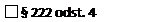 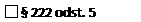 a ) dodatečnost stavebních prací, které nebyly zahrnuty v původním závazku a ) dodatečnost stavebních prací, které nebyly zahrnuty v původním závazku a ) dodatečnost stavebních prací, které nebyly zahrnuty v původním závazku a ) dodatečnost stavebních prací, které nebyly zahrnuty v původním závazku a ) dodatečnost stavebních prací, které nebyly zahrnuty v původním závazku a ) dodatečnost stavebních prací, které nebyly zahrnuty v původním závazku a ) dodatečnost stavebních prací, které nebyly zahrnuty v původním závazku a ) dodatečnost stavebních prací, které nebyly zahrnuty v původním závazku b) nezbytnost dodatečných pracíb) nezbytnost dodatečných pracíb) nezbytnost dodatečných pracíb) nezbytnost dodatečných pracíb) nezbytnost dodatečných pracíb) nezbytnost dodatečných pracíb) nezbytnost dodatečných pracíb) nezbytnost dodatečných pracíc) nemožnost změnit dodavatele z ekonomických anebo technických důvodů (slučitelnost nebo interoperabilitu se stávajícím zařízením)c) nemožnost změnit dodavatele z ekonomických anebo technických důvodů (slučitelnost nebo interoperabilitu se stávajícím zařízením)c) nemožnost změnit dodavatele z ekonomických anebo technických důvodů (slučitelnost nebo interoperabilitu se stávajícím zařízením)c) nemožnost změnit dodavatele z ekonomických anebo technických důvodů (slučitelnost nebo interoperabilitu se stávajícím zařízením)c) nemožnost změnit dodavatele z ekonomických anebo technických důvodů (slučitelnost nebo interoperabilitu se stávajícím zařízením)c) nemožnost změnit dodavatele z ekonomických anebo technických důvodů (slučitelnost nebo interoperabilitu se stávajícím zařízením)c) nemožnost změnit dodavatele z ekonomických anebo technických důvodů (slučitelnost nebo interoperabilitu se stávajícím zařízením)c) nemožnost změnit dodavatele z ekonomických anebo technických důvodů (slučitelnost nebo interoperabilitu se stávajícím zařízením)d) značné obtíže nebo výrazné zvýšení nákladů při změně dodavateled) značné obtíže nebo výrazné zvýšení nákladů při změně dodavateled) značné obtíže nebo výrazné zvýšení nákladů při změně dodavateled) značné obtíže nebo výrazné zvýšení nákladů při změně dodavateled) značné obtíže nebo výrazné zvýšení nákladů při změně dodavateled) značné obtíže nebo výrazné zvýšení nákladů při změně dodavateled) značné obtíže nebo výrazné zvýšení nákladů při změně dodavateled) značné obtíže nebo výrazné zvýšení nákladů při změně dodavatele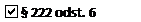 a) nepředvídatelnost okolností zadavatelem, které způsobily změnya) nepředvídatelnost okolností zadavatelem, které způsobily změnya) nepředvídatelnost okolností zadavatelem, které způsobily změnya) nepředvídatelnost okolností zadavatelem, které způsobily změnya) nepředvídatelnost okolností zadavatelem, které způsobily změnya) nepředvídatelnost okolností zadavatelem, které způsobily změnya) nepředvídatelnost okolností zadavatelem, které způsobily změnya) nepředvídatelnost okolností zadavatelem, které způsobily změny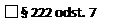 a) srovnatelný druh materiálu/prací nové položky vůči nahrazované položcea) srovnatelný druh materiálu/prací nové položky vůči nahrazované položcea) srovnatelný druh materiálu/prací nové položky vůči nahrazované položcea) srovnatelný druh materiálu/prací nové položky vůči nahrazované položcea) srovnatelný druh materiálu/prací nové položky vůči nahrazované položcea) srovnatelný druh materiálu/prací nové položky vůči nahrazované položcea) srovnatelný druh materiálu/prací nové položky vůči nahrazované položcea) srovnatelný druh materiálu/prací nové položky vůči nahrazované položceb) stejná nebo nižší cena materiálu/prací nové položky vůči nahrazované položceb) stejná nebo nižší cena materiálu/prací nové položky vůči nahrazované položceb) stejná nebo nižší cena materiálu/prací nové položky vůči nahrazované položceb) stejná nebo nižší cena materiálu/prací nové položky vůči nahrazované položceb) stejná nebo nižší cena materiálu/prací nové položky vůči nahrazované položceb) stejná nebo nižší cena materiálu/prací nové položky vůči nahrazované položceb) stejná nebo nižší cena materiálu/prací nové položky vůči nahrazované položceb) stejná nebo nižší cena materiálu/prací nové položky vůči nahrazované položcec) stejná nebo vyšší kvalita materiálu/prací nové položky vůči nahrazované položcec) stejná nebo vyšší kvalita materiálu/prací nové položky vůči nahrazované položcec) stejná nebo vyšší kvalita materiálu/prací nové položky vůči nahrazované položcec) stejná nebo vyšší kvalita materiálu/prací nové položky vůči nahrazované položcec) stejná nebo vyšší kvalita materiálu/prací nové položky vůči nahrazované položcec) stejná nebo vyšší kvalita materiálu/prací nové položky vůči nahrazované položcec) stejná nebo vyšší kvalita materiálu/prací nové položky vůči nahrazované položcec) stejná nebo vyšší kvalita materiálu/prací nové položky vůči nahrazované položceÚdaje v Kč bez DPH:Údaje v Kč bez DPH:Cena Smlouvy o dílo včetně předchozích změnCena Smlouvy o dílo včetně předchozích změnCena Smlouvy o dílo včetně předchozích změnCena Smlouvy o dílo včetně předchozích změnCena Smlouvy o dílo včetně předchozích změnCena Smlouvy o dílo včetně předchozích změnCena Smlouvy o dílo včetně předchozích změn1 903 565 924,151 903 565 924,15Cena vypuštěných pracíCena vypuštěných pracíCena vypuštěných pracíCena vypuštěných pracíCena vypuštěných pracíCena vypuštěných pracíCena vypuštěných prací294 500,00294 500,00Cena dodatečných pracíCena dodatečných pracíCena dodatečných pracíCena dodatečných pracíCena dodatečných pracíCena dodatečných pracíCena dodatečných prací-500 000,00-500 000,00Odměna GD za úsporyOdměna GD za úsporyOdměna GD za úsporyOdměna GD za úsporyOdměna GD za úsporyOdměna GD za úsporyOdměna GD za úspory0,000,00Cena Smlouvy o dílo a předchozích změn včetně aktuální změnyCena Smlouvy o dílo a předchozích změn včetně aktuální změnyCena Smlouvy o dílo a předchozích změn včetně aktuální změnyCena Smlouvy o dílo a předchozích změn včetně aktuální změnyCena Smlouvy o dílo a předchozích změn včetně aktuální změnyCena Smlouvy o dílo a předchozích změn včetně aktuální změnyCena Smlouvy o dílo a předchozích změn včetně aktuální změny1 903 360 424,151 903 360 424,15Cena prací celkem (vypuštěné+dodatečné)Cena prací celkem (vypuštěné+dodatečné)Cena prací celkem (vypuštěné+dodatečné)Cena prací celkem (vypuštěné+dodatečné)Cena prací celkem (vypuštěné+dodatečné)Cena prací celkem (vypuštěné+dodatečné)Cena prací celkem (vypuštěné+dodatečné)-205 500,00-205 500,00Podpis vyjadřuje schválení Variace a záznamu o změně závazku:Podpis vyjadřuje schválení Variace a záznamu o změně závazku:Podpis vyjadřuje schválení Variace a záznamu o změně závazku:Podpis vyjadřuje schválení Variace a záznamu o změně závazku:Podpis vyjadřuje schválení Variace a záznamu o změně závazku:Správce stavbySprávce stavbySprávce stavbyjméno                                     Josef Prokešjméno                                     Josef Prokešdatum 26.3.2024datum 26.3.2024podpispodpisSprávce stavby (případně Objednatel nad určitý limit) a Zhotovitel se dohodli, že na výše uvedeném Díle dojde ke změnám, jež jsou podrobně popsány, zdůvodněny, dokladovány a oceněny v tomto Změnovém listu. Tento Změnový list je zároveň záznamem o změně závazku pro evidenční účely. Na důkaz toho připojují příslušné osoby oprávněné jednat jménem nebo v zastoupení Objednatele a Zhotovitele své podpisy.Správce stavby (případně Objednatel nad určitý limit) a Zhotovitel se dohodli, že na výše uvedeném Díle dojde ke změnám, jež jsou podrobně popsány, zdůvodněny, dokladovány a oceněny v tomto Změnovém listu. Tento Změnový list je zároveň záznamem o změně závazku pro evidenční účely. Na důkaz toho připojují příslušné osoby oprávněné jednat jménem nebo v zastoupení Objednatele a Zhotovitele své podpisy.Správce stavby (případně Objednatel nad určitý limit) a Zhotovitel se dohodli, že na výše uvedeném Díle dojde ke změnám, jež jsou podrobně popsány, zdůvodněny, dokladovány a oceněny v tomto Změnovém listu. Tento Změnový list je zároveň záznamem o změně závazku pro evidenční účely. Na důkaz toho připojují příslušné osoby oprávněné jednat jménem nebo v zastoupení Objednatele a Zhotovitele své podpisy.Správce stavby (případně Objednatel nad určitý limit) a Zhotovitel se dohodli, že na výše uvedeném Díle dojde ke změnám, jež jsou podrobně popsány, zdůvodněny, dokladovány a oceněny v tomto Změnovém listu. Tento Změnový list je zároveň záznamem o změně závazku pro evidenční účely. Na důkaz toho připojují příslušné osoby oprávněné jednat jménem nebo v zastoupení Objednatele a Zhotovitele své podpisy.Správce stavby (případně Objednatel nad určitý limit) a Zhotovitel se dohodli, že na výše uvedeném Díle dojde ke změnám, jež jsou podrobně popsány, zdůvodněny, dokladovány a oceněny v tomto Změnovém listu. Tento Změnový list je zároveň záznamem o změně závazku pro evidenční účely. Na důkaz toho připojují příslušné osoby oprávněné jednat jménem nebo v zastoupení Objednatele a Zhotovitele své podpisy.Správce stavby (případně Objednatel nad určitý limit) a Zhotovitel se dohodli, že na výše uvedeném Díle dojde ke změnám, jež jsou podrobně popsány, zdůvodněny, dokladovány a oceněny v tomto Změnovém listu. Tento Změnový list je zároveň záznamem o změně závazku pro evidenční účely. Na důkaz toho připojují příslušné osoby oprávněné jednat jménem nebo v zastoupení Objednatele a Zhotovitele své podpisy.Správce stavby (případně Objednatel nad určitý limit) a Zhotovitel se dohodli, že na výše uvedeném Díle dojde ke změnám, jež jsou podrobně popsány, zdůvodněny, dokladovány a oceněny v tomto Změnovém listu. Tento Změnový list je zároveň záznamem o změně závazku pro evidenční účely. Na důkaz toho připojují příslušné osoby oprávněné jednat jménem nebo v zastoupení Objednatele a Zhotovitele své podpisy.Správce stavby (případně Objednatel nad určitý limit) a Zhotovitel se dohodli, že na výše uvedeném Díle dojde ke změnám, jež jsou podrobně popsány, zdůvodněny, dokladovány a oceněny v tomto Změnovém listu. Tento Změnový list je zároveň záznamem o změně závazku pro evidenční účely. Na důkaz toho připojují příslušné osoby oprávněné jednat jménem nebo v zastoupení Objednatele a Zhotovitele své podpisy.Správce stavby (případně Objednatel nad určitý limit) a Zhotovitel se dohodli, že na výše uvedeném Díle dojde ke změnám, jež jsou podrobně popsány, zdůvodněny, dokladovány a oceněny v tomto Změnovém listu. Tento Změnový list je zároveň záznamem o změně závazku pro evidenční účely. Na důkaz toho připojují příslušné osoby oprávněné jednat jménem nebo v zastoupení Objednatele a Zhotovitele své podpisy.Správce stavby (případně Objednatel nad určitý limit) a Zhotovitel se dohodli, že na výše uvedeném Díle dojde ke změnám, jež jsou podrobně popsány, zdůvodněny, dokladovány a oceněny v tomto Změnovém listu. Tento Změnový list je zároveň záznamem o změně závazku pro evidenční účely. Na důkaz toho připojují příslušné osoby oprávněné jednat jménem nebo v zastoupení Objednatele a Zhotovitele své podpisy.Správce stavby (případně Objednatel nad určitý limit) a Zhotovitel se dohodli, že na výše uvedeném Díle dojde ke změnám, jež jsou podrobně popsány, zdůvodněny, dokladovány a oceněny v tomto Změnovém listu. Tento Změnový list je zároveň záznamem o změně závazku pro evidenční účely. Na důkaz toho připojují příslušné osoby oprávněné jednat jménem nebo v zastoupení Objednatele a Zhotovitele své podpisy.Správce stavby (případně Objednatel nad určitý limit) a Zhotovitel se dohodli, že na výše uvedeném Díle dojde ke změnám, jež jsou podrobně popsány, zdůvodněny, dokladovány a oceněny v tomto Změnovém listu. Tento Změnový list je zároveň záznamem o změně závazku pro evidenční účely. Na důkaz toho připojují příslušné osoby oprávněné jednat jménem nebo v zastoupení Objednatele a Zhotovitele své podpisy.Správce stavby (případně Objednatel nad určitý limit) a Zhotovitel se dohodli, že na výše uvedeném Díle dojde ke změnám, jež jsou podrobně popsány, zdůvodněny, dokladovány a oceněny v tomto Změnovém listu. Tento Změnový list je zároveň záznamem o změně závazku pro evidenční účely. Na důkaz toho připojují příslušné osoby oprávněné jednat jménem nebo v zastoupení Objednatele a Zhotovitele své podpisy.Správce stavby (případně Objednatel nad určitý limit) a Zhotovitel se dohodli, že na výše uvedeném Díle dojde ke změnám, jež jsou podrobně popsány, zdůvodněny, dokladovány a oceněny v tomto Změnovém listu. Tento Změnový list je zároveň záznamem o změně závazku pro evidenční účely. Na důkaz toho připojují příslušné osoby oprávněné jednat jménem nebo v zastoupení Objednatele a Zhotovitele své podpisy.Správce stavby (případně Objednatel nad určitý limit) a Zhotovitel se dohodli, že na výše uvedeném Díle dojde ke změnám, jež jsou podrobně popsány, zdůvodněny, dokladovány a oceněny v tomto Změnovém listu. Tento Změnový list je zároveň záznamem o změně závazku pro evidenční účely. Na důkaz toho připojují příslušné osoby oprávněné jednat jménem nebo v zastoupení Objednatele a Zhotovitele své podpisy.Správce stavby (případně Objednatel nad určitý limit) a Zhotovitel se dohodli, že na výše uvedeném Díle dojde ke změnám, jež jsou podrobně popsány, zdůvodněny, dokladovány a oceněny v tomto Změnovém listu. Tento Změnový list je zároveň záznamem o změně závazku pro evidenční účely. Na důkaz toho připojují příslušné osoby oprávněné jednat jménem nebo v zastoupení Objednatele a Zhotovitele své podpisy.Správce stavby (případně Objednatel nad určitý limit) a Zhotovitel se dohodli, že na výše uvedeném Díle dojde ke změnám, jež jsou podrobně popsány, zdůvodněny, dokladovány a oceněny v tomto Změnovém listu. Tento Změnový list je zároveň záznamem o změně závazku pro evidenční účely. Na důkaz toho připojují příslušné osoby oprávněné jednat jménem nebo v zastoupení Objednatele a Zhotovitele své podpisy.Správce stavby (případně Objednatel nad určitý limit) a Zhotovitel se dohodli, že na výše uvedeném Díle dojde ke změnám, jež jsou podrobně popsány, zdůvodněny, dokladovány a oceněny v tomto Změnovém listu. Tento Změnový list je zároveň záznamem o změně závazku pro evidenční účely. Na důkaz toho připojují příslušné osoby oprávněné jednat jménem nebo v zastoupení Objednatele a Zhotovitele své podpisy.Správce stavby (případně Objednatel nad určitý limit) a Zhotovitel se dohodli, že na výše uvedeném Díle dojde ke změnám, jež jsou podrobně popsány, zdůvodněny, dokladovány a oceněny v tomto Změnovém listu. Tento Změnový list je zároveň záznamem o změně závazku pro evidenční účely. Na důkaz toho připojují příslušné osoby oprávněné jednat jménem nebo v zastoupení Objednatele a Zhotovitele své podpisy.Správce stavby (případně Objednatel nad určitý limit) a Zhotovitel se dohodli, že na výše uvedeném Díle dojde ke změnám, jež jsou podrobně popsány, zdůvodněny, dokladovány a oceněny v tomto Změnovém listu. Tento Změnový list je zároveň záznamem o změně závazku pro evidenční účely. Na důkaz toho připojují příslušné osoby oprávněné jednat jménem nebo v zastoupení Objednatele a Zhotovitele své podpisy.Správce stavby (případně Objednatel nad určitý limit) a Zhotovitel se dohodli, že na výše uvedeném Díle dojde ke změnám, jež jsou podrobně popsány, zdůvodněny, dokladovány a oceněny v tomto Změnovém listu. Tento Změnový list je zároveň záznamem o změně závazku pro evidenční účely. Na důkaz toho připojují příslušné osoby oprávněné jednat jménem nebo v zastoupení Objednatele a Zhotovitele své podpisy.Správce stavby (případně Objednatel nad určitý limit) a Zhotovitel se dohodli, že na výše uvedeném Díle dojde ke změnám, jež jsou podrobně popsány, zdůvodněny, dokladovány a oceněny v tomto Změnovém listu. Tento Změnový list je zároveň záznamem o změně závazku pro evidenční účely. Na důkaz toho připojují příslušné osoby oprávněné jednat jménem nebo v zastoupení Objednatele a Zhotovitele své podpisy.Správce stavby (případně Objednatel nad určitý limit) a Zhotovitel se dohodli, že na výše uvedeném Díle dojde ke změnám, jež jsou podrobně popsány, zdůvodněny, dokladovány a oceněny v tomto Změnovém listu. Tento Změnový list je zároveň záznamem o změně závazku pro evidenční účely. Na důkaz toho připojují příslušné osoby oprávněné jednat jménem nebo v zastoupení Objednatele a Zhotovitele své podpisy.Správce stavby (případně Objednatel nad určitý limit) a Zhotovitel se dohodli, že na výše uvedeném Díle dojde ke změnám, jež jsou podrobně popsány, zdůvodněny, dokladovány a oceněny v tomto Změnovém listu. Tento Změnový list je zároveň záznamem o změně závazku pro evidenční účely. Na důkaz toho připojují příslušné osoby oprávněné jednat jménem nebo v zastoupení Objednatele a Zhotovitele své podpisy.Správce stavby (případně Objednatel nad určitý limit) a Zhotovitel se dohodli, že na výše uvedeném Díle dojde ke změnám, jež jsou podrobně popsány, zdůvodněny, dokladovány a oceněny v tomto Změnovém listu. Tento Změnový list je zároveň záznamem o změně závazku pro evidenční účely. Na důkaz toho připojují příslušné osoby oprávněné jednat jménem nebo v zastoupení Objednatele a Zhotovitele své podpisy.Správce stavby (případně Objednatel nad určitý limit) a Zhotovitel se dohodli, že na výše uvedeném Díle dojde ke změnám, jež jsou podrobně popsány, zdůvodněny, dokladovány a oceněny v tomto Změnovém listu. Tento Změnový list je zároveň záznamem o změně závazku pro evidenční účely. Na důkaz toho připojují příslušné osoby oprávněné jednat jménem nebo v zastoupení Objednatele a Zhotovitele své podpisy.Správce stavby (případně Objednatel nad určitý limit) a Zhotovitel se dohodli, že na výše uvedeném Díle dojde ke změnám, jež jsou podrobně popsány, zdůvodněny, dokladovány a oceněny v tomto Změnovém listu. Tento Změnový list je zároveň záznamem o změně závazku pro evidenční účely. Na důkaz toho připojují příslušné osoby oprávněné jednat jménem nebo v zastoupení Objednatele a Zhotovitele své podpisy.Správce stavby (případně Objednatel nad určitý limit) a Zhotovitel se dohodli, že na výše uvedeném Díle dojde ke změnám, jež jsou podrobně popsány, zdůvodněny, dokladovány a oceněny v tomto Změnovém listu. Tento Změnový list je zároveň záznamem o změně závazku pro evidenční účely. Na důkaz toho připojují příslušné osoby oprávněné jednat jménem nebo v zastoupení Objednatele a Zhotovitele své podpisy.Správce stavby (případně Objednatel nad určitý limit) a Zhotovitel se dohodli, že na výše uvedeném Díle dojde ke změnám, jež jsou podrobně popsány, zdůvodněny, dokladovány a oceněny v tomto Změnovém listu. Tento Změnový list je zároveň záznamem o změně závazku pro evidenční účely. Na důkaz toho připojují příslušné osoby oprávněné jednat jménem nebo v zastoupení Objednatele a Zhotovitele své podpisy.Správce stavby (případně Objednatel nad určitý limit) a Zhotovitel se dohodli, že na výše uvedeném Díle dojde ke změnám, jež jsou podrobně popsány, zdůvodněny, dokladovány a oceněny v tomto Změnovém listu. Tento Změnový list je zároveň záznamem o změně závazku pro evidenční účely. Na důkaz toho připojují příslušné osoby oprávněné jednat jménem nebo v zastoupení Objednatele a Zhotovitele své podpisy.Správce stavby (případně Objednatel nad určitý limit) a Zhotovitel se dohodli, že na výše uvedeném Díle dojde ke změnám, jež jsou podrobně popsány, zdůvodněny, dokladovány a oceněny v tomto Změnovém listu. Tento Změnový list je zároveň záznamem o změně závazku pro evidenční účely. Na důkaz toho připojují příslušné osoby oprávněné jednat jménem nebo v zastoupení Objednatele a Zhotovitele své podpisy.Správce stavby (případně Objednatel nad určitý limit) a Zhotovitel se dohodli, že na výše uvedeném Díle dojde ke změnám, jež jsou podrobně popsány, zdůvodněny, dokladovány a oceněny v tomto Změnovém listu. Tento Změnový list je zároveň záznamem o změně závazku pro evidenční účely. Na důkaz toho připojují příslušné osoby oprávněné jednat jménem nebo v zastoupení Objednatele a Zhotovitele své podpisy.Správce stavby (případně Objednatel nad určitý limit) a Zhotovitel se dohodli, že na výše uvedeném Díle dojde ke změnám, jež jsou podrobně popsány, zdůvodněny, dokladovány a oceněny v tomto Změnovém listu. Tento Změnový list je zároveň záznamem o změně závazku pro evidenční účely. Na důkaz toho připojují příslušné osoby oprávněné jednat jménem nebo v zastoupení Objednatele a Zhotovitele své podpisy.Správce stavby (případně Objednatel nad určitý limit) a Zhotovitel se dohodli, že na výše uvedeném Díle dojde ke změnám, jež jsou podrobně popsány, zdůvodněny, dokladovány a oceněny v tomto Změnovém listu. Tento Změnový list je zároveň záznamem o změně závazku pro evidenční účely. Na důkaz toho připojují příslušné osoby oprávněné jednat jménem nebo v zastoupení Objednatele a Zhotovitele své podpisy.Správce stavby (případně Objednatel nad určitý limit) a Zhotovitel se dohodli, že na výše uvedeném Díle dojde ke změnám, jež jsou podrobně popsány, zdůvodněny, dokladovány a oceněny v tomto Změnovém listu. Tento Změnový list je zároveň záznamem o změně závazku pro evidenční účely. Na důkaz toho připojují příslušné osoby oprávněné jednat jménem nebo v zastoupení Objednatele a Zhotovitele své podpisy.Správce stavby (případně Objednatel nad určitý limit) a Zhotovitel se dohodli, že na výše uvedeném Díle dojde ke změnám, jež jsou podrobně popsány, zdůvodněny, dokladovány a oceněny v tomto Změnovém listu. Tento Změnový list je zároveň záznamem o změně závazku pro evidenční účely. Na důkaz toho připojují příslušné osoby oprávněné jednat jménem nebo v zastoupení Objednatele a Zhotovitele své podpisy.ZhotovitelZhotovitelZhotoviteljméno                                                                          Petr Kráčmarjméno                                                                          Petr Kráčmardatum 26.3.2024datum 26.3.2024podpispodpisAutorský dozorAutorský dozorAutorský dozorjméno                                                                          Tomáš Dusjméno                                                                          Tomáš Dusdatum 26.3.2024datum 26.3.2024podpispodpisObjednatel (Oprávněná osoba Objednatele podle interního pověření – nad určitý limit)Objednatel (Oprávněná osoba Objednatele podle interního pověření – nad určitý limit)Objednatel (Oprávněná osoba Objednatele podle interního pověření – nad určitý limit)jméno                                                                               Alena Kottovájméno                                                                               Alena Kottovádatum 26.3.2024datum 26.3.2024podpispodpisČíslo paré: